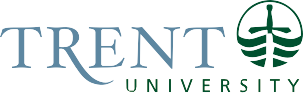 SOUSCC 
(Southern Ontario Undergraduate Student Chemistry Conference)50th eSOUSCC Trent University Winners (Hosted by University of Toronto, March 26, 2022)Winners of Outstanding Oral Presentations1st Prize in Chemical Biology – Kieran Freitag, “Charcterization of the TATA-binding protein in Giardia intestinalis”.2nd Prize in Organic Chemistry – Meilin Lim, “Palladium Alkoxy N-Heterocyclic Carbene complexes for cross coupling catalysts”48th eSOUSCC Trent University Winners (Hosted online by Ryerson University, June 16 – July 9, 2020)Winners of Outstanding Oral PresentationsAnalytical Chemistry - Cassandra Johannessen, “Characterizing the Complexation of a66-80 Crystallin Peptide and NaSO3 Resorcinarene Host Receptors using Electrospray Ionization Mass Spectrometry ”Analytical Chemistry - Shaelyn Mortensen, “Properties, Behaviour, Fate and Occurrence of an Emerging Family of Environmental Contaminants: Methoxymethyl-Melamines”Biological/Medicinal Chemistry – Julia Hubert, “The identification and characterization of cytokinin profiles in Giardia intestinalis”Green Chemistry – Shauda Rhoden, “Microwave Assisted Green Extraction of Chitosan for Functionalization”47th SOUSCC Trent University Winners (Hosted by University of Toronto, Scarborough, March 30, 2019)1st Prize in Analytical Chemistry - Jacob Bothen, “Investigations of Aqueous Selenium-Sulfur species by Mass”1st Prize in Green Chemistry – Madison Mooney, “The green chemistry metrics of (E)-stilbene synthesis”3rd Prize in Biological/Medicinal Chemistry, “Ligand-binding properties of Giardia intestinalis flavohemoglobin” 46th SOUSCC Trent University Winners (Hosted by Wilfrid Laurier University, March 24, 2018)1st Prize in Biological/Medicinal Chemistry – Jessica Chorolovski, “Characterization of an unusual transcription factor in the protest Giardia intestinalis” 45th SOUSCC Trent University Winners (Hosted by York University, March 18, 2017)1st Prize in Biological/Medicinal Chemistry – Eliza McColl, “Probing the heme active site of the Flavohemoglobin Enzyme in Giardia intestinalis” 44th SOUSCC Trent University Winners (Hosted by Trent University, April 2, 2016)1st Prize in Biological Chemistry – Julianne Hoekstra, “The study of protein expression during Encystation of Giardia intestinalis” 42nd SOUSCC Trent University Winners (Hosted by University of Windsor, March 29, 2014)2nd Prize in Biochemistry – Jennifer Brown, “Characterization of an unusual TATA-binding protein (TBP) in Giardia lamblia”41st SOUSCC Trent University Winners (Hosted by McMaster University, March 30, 2013)3rd Prize in Cell Chemistry – Kyla Campanaro, “Identifying the redox partner of cytochrome b5 in Giardia lamblia” 40th SOUSCC Trent University Winners (Hosted by University of Guelph, March 24, 2012)1st Prize in Biochemistry – Johnathan Almey, “Characterizing the Giardia lamblia flavohemoglobin”39th SOUSCC Trent University Winners (Hosted by University of Waterloo, March 26, 2011)1st Prize in Biological/Medicinal Chemistry Division 1– Eva (Shyong Quin) Yap, “Effects of nitrosative stress on the expression levels of the flavohemoglobin gene in Giardia lamblia” Honourable Mention in the Analytical and Environmental Division – Kelly Leblanc “Selenocyanate: Production by Green Algae and Analysis using Molecular Mass Spectrometry”37th SOUSCC Trent University Winners (Hosted by Brock University, March 28, 2009)3rd Prize in Biological Chemistry – Cora Kempt, “Investigating the Conserved Residues of the Cofactor Binding site of Staphylococcus aureus Nitric Oxide Synthase” 36th SOUSCC Trent University Winners (Hosted by Queen’s University, March 15, 2008)1st Prize in Biological Chemistry – Mark Woodcroft, “The Interaction of Fluorochemicals with Liver Fatty Acid-Binding Protein: Potential Mechanisms for Bioaccumulation and Toxicity” Runner-up Prize in Biological Chemistry – Tony Ruzzini “Studies of the cell cycle in an unusual waterborne parasite, Giardia lamblia”